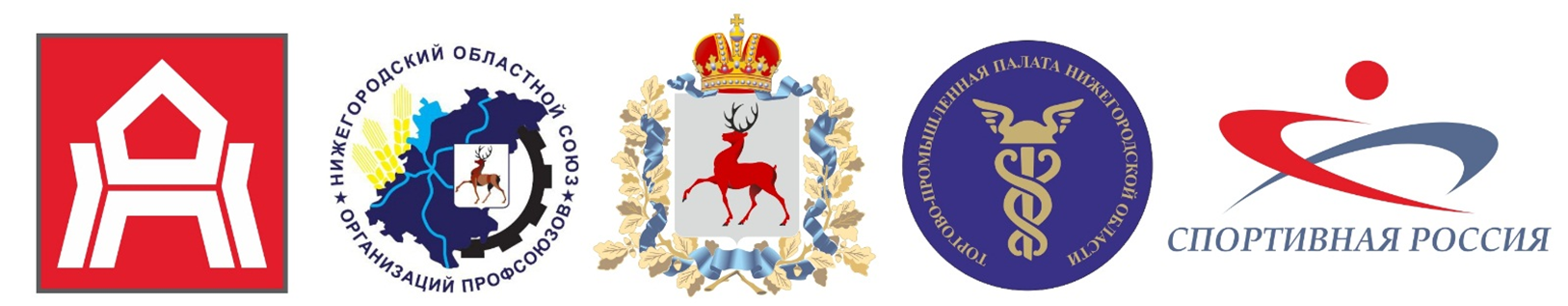 ТАБЛИЦА
финальных игр по стритболу в рамкахX Спартакиады физкультурно-спортивного клуба "Профсоюзов",посвященной 400-летию памяти гражданина Козьмы Минина,под девизом "Будь спортивным, будь успешным!" в 2016 году1-4 местаГл.судья_________________________Бочарин И.В.Секретарь_______________________Седов И.А.№КОМАНДА1234ИВнПМЯЧИО +/-ОМЕСТО1ОКБМ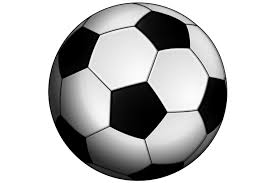 --1112НИАЭП--1023ГЖД--1134НИИИС--104